Рисуем в Adobe PhotoshopПрактическая работа «Рамочка» Откройте документ размером, например, 2020 см (фон белый).В меню Вид на вкладке Показать поставьте флажок Сетка. Чтобы настроить сетку в меню Редактирование → Предпочтения → Направляющие и сетка (например, изменить шаг сетки).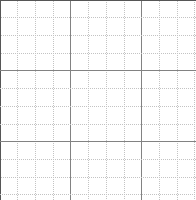 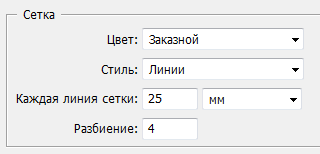 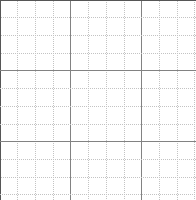 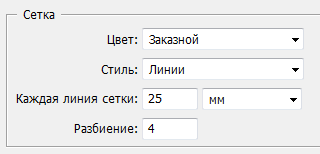 Добавьте новый прозрачный слой.  Инструментом Прямоугольное выделение выделите квадрат, отступив от края рисунка на одинаковое количество клеток сетки (рис.2а). Инвертируйте выделение: Ctrl+Shift+I и залейте цветом переднего плана (цвет вашей будущей рамки), используя сочетание клавиш Alt+Delete (рис.2б).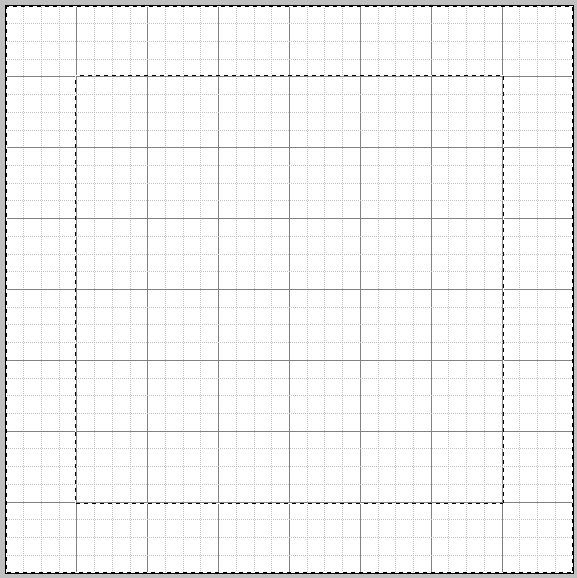 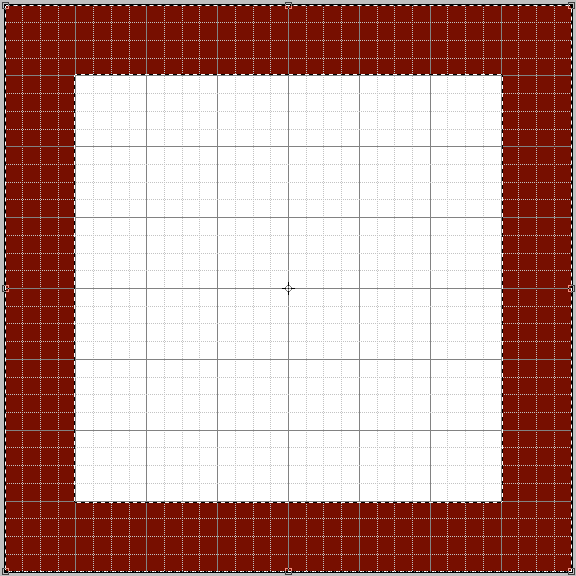 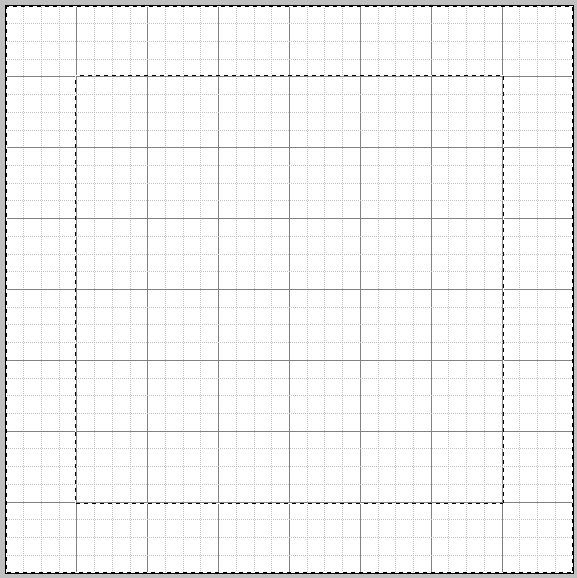 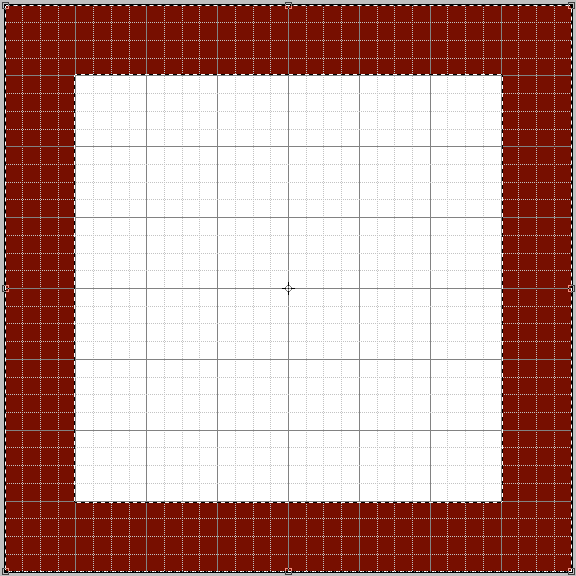 Нанесём на рамочку разноцветные круги разного размера, для этого настроим кисть (F5), например, с такими параметрами: (рис.3)4.1 Форма кисти 	(рис.3а)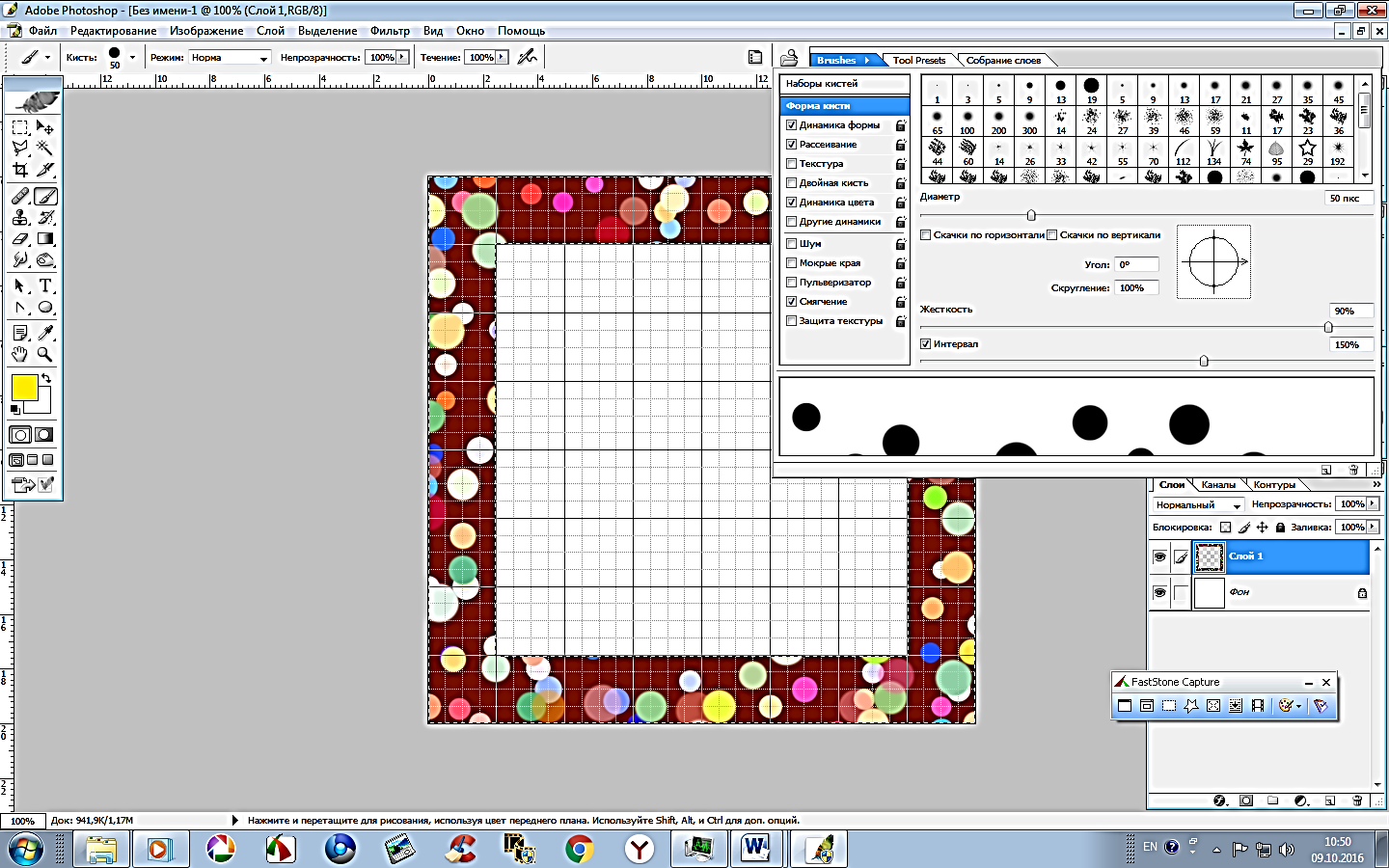 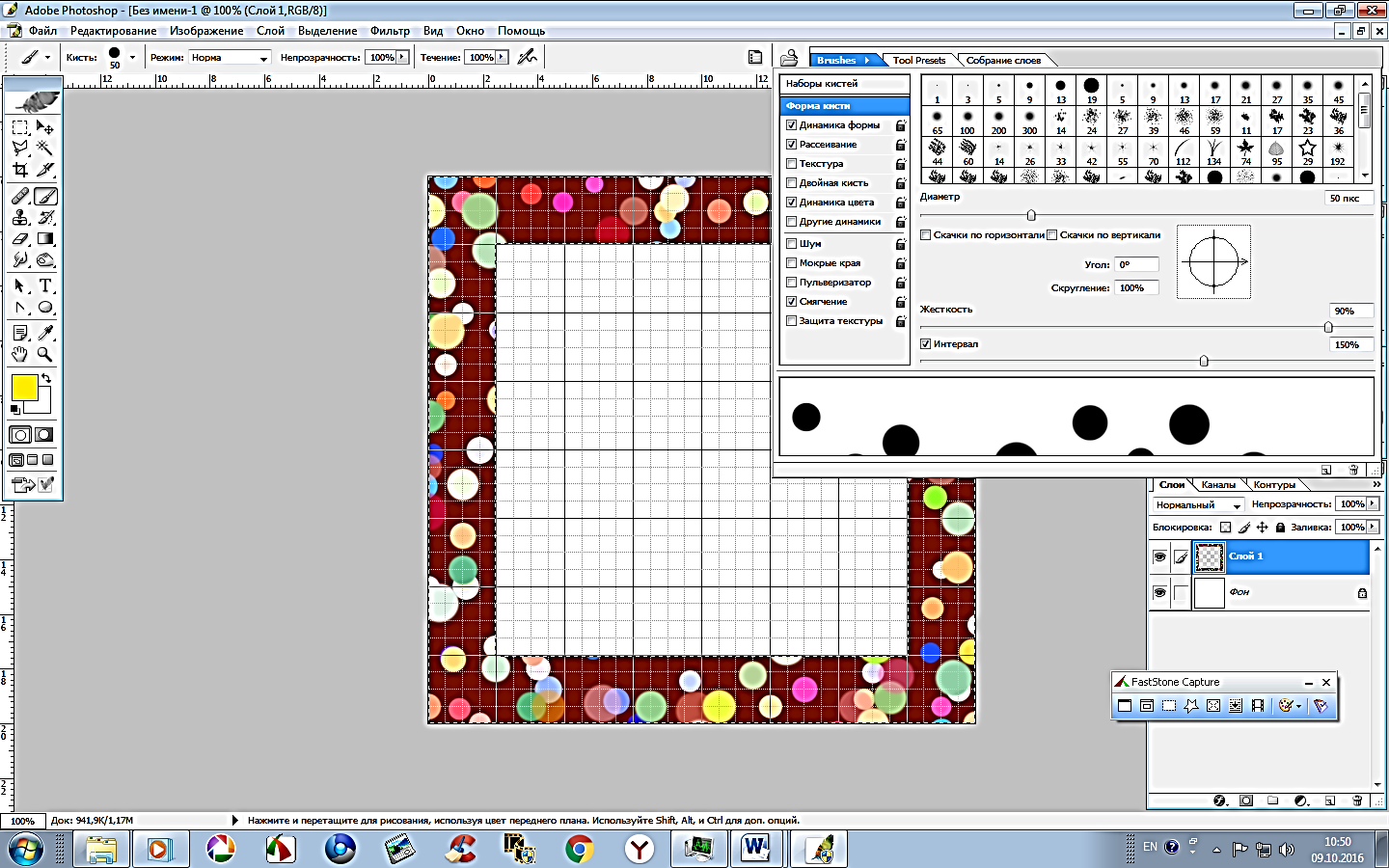 4.2 Динамика формы  (рис.3б)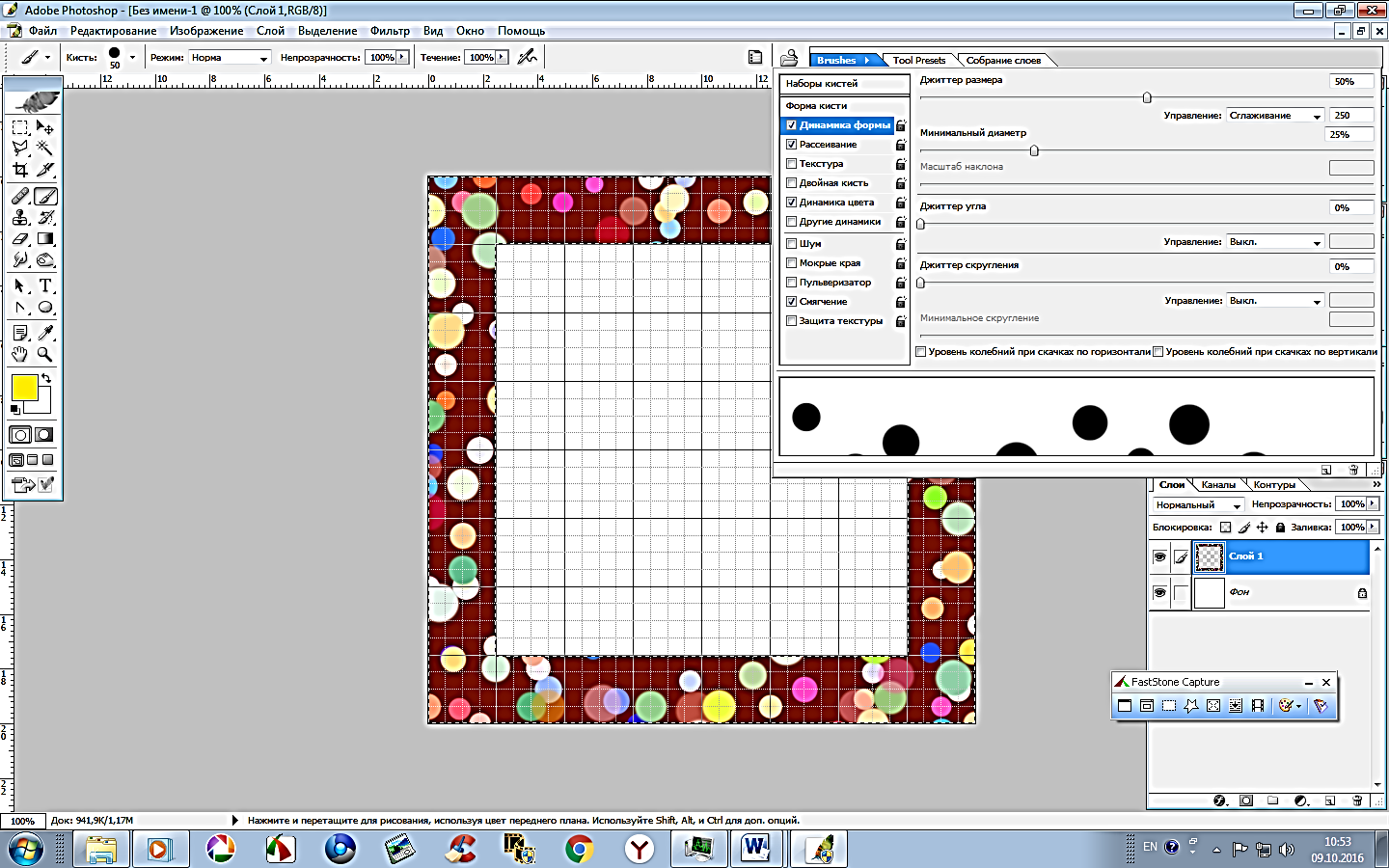 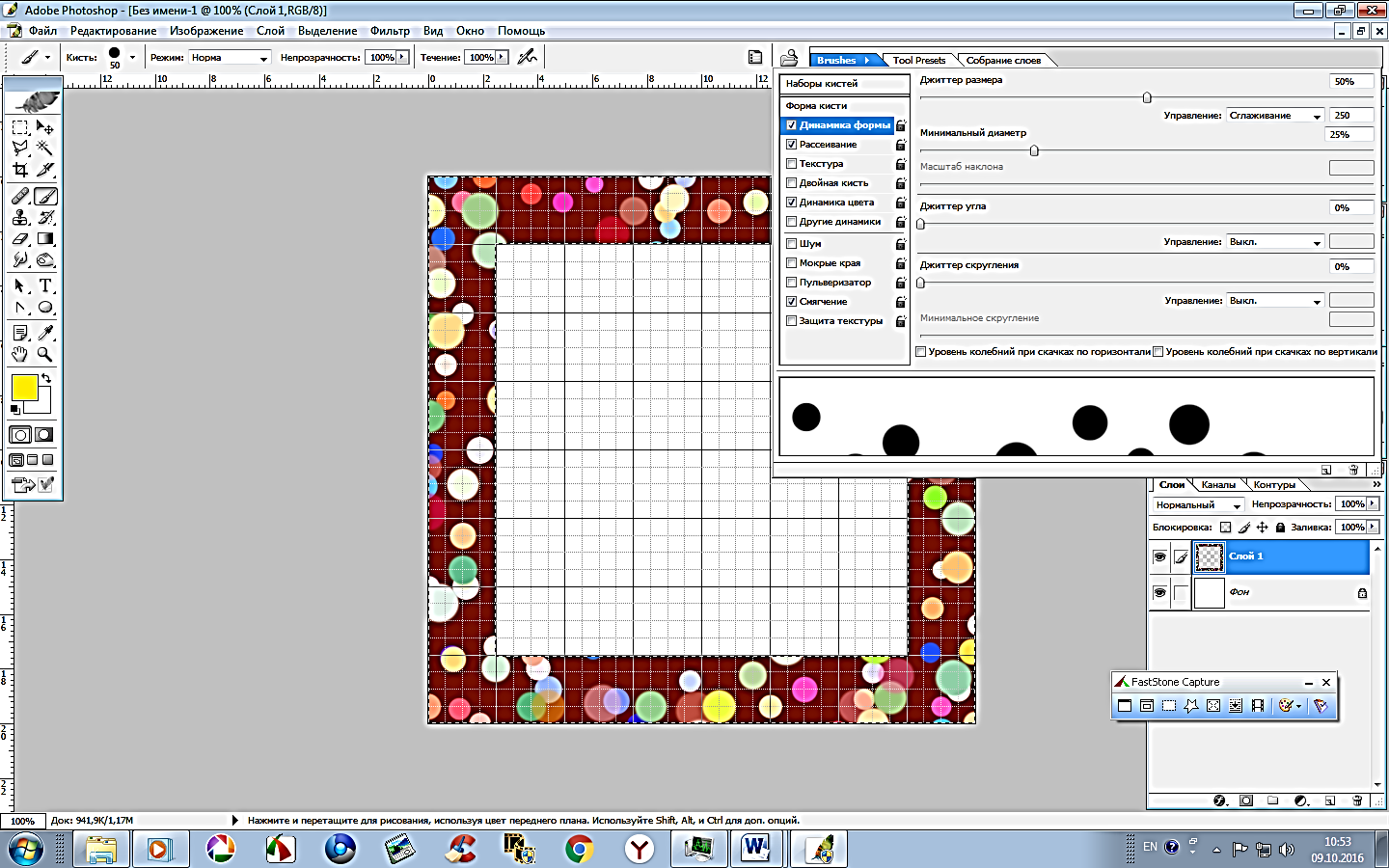 4.3 Рассеивание (рис.3в)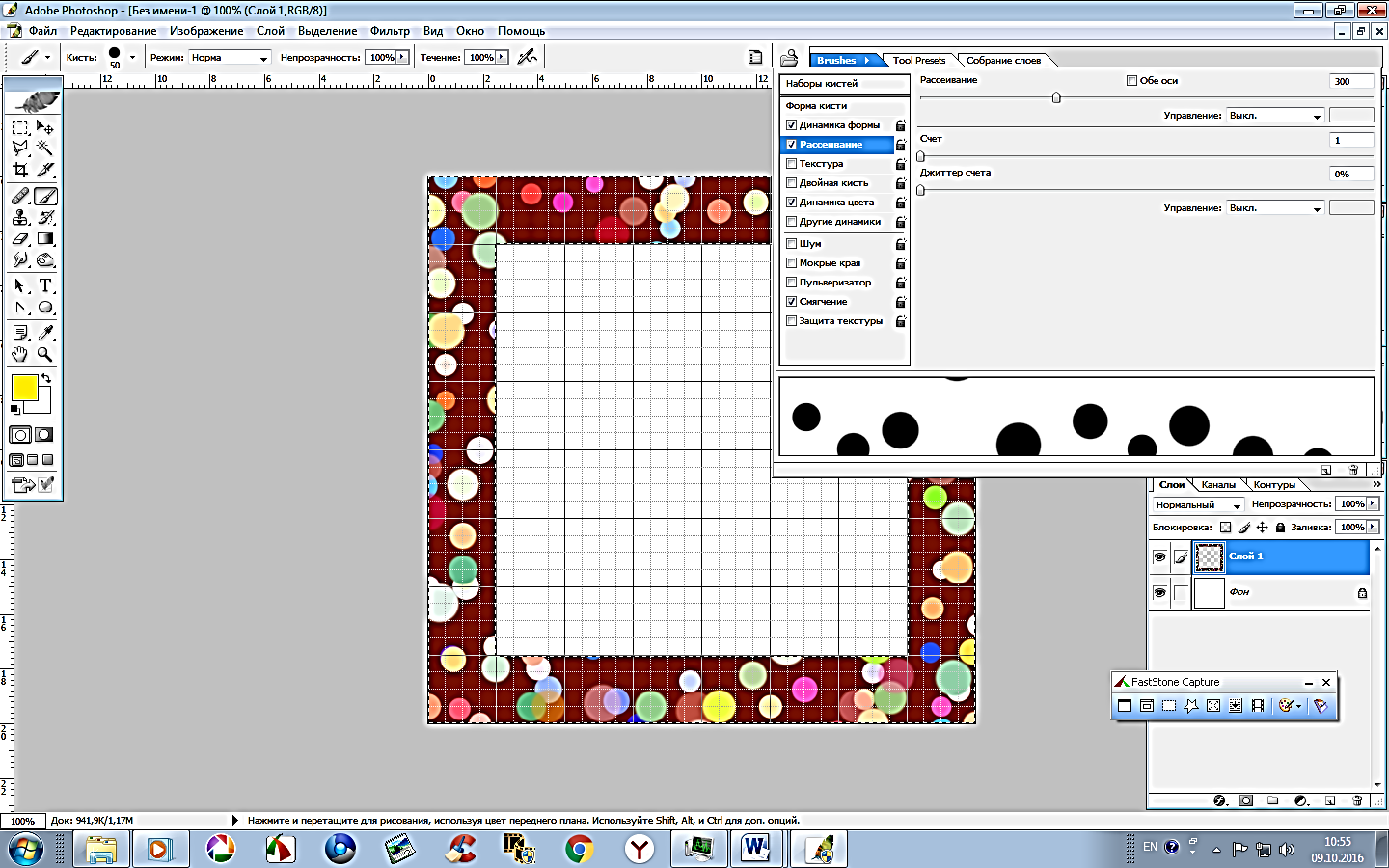 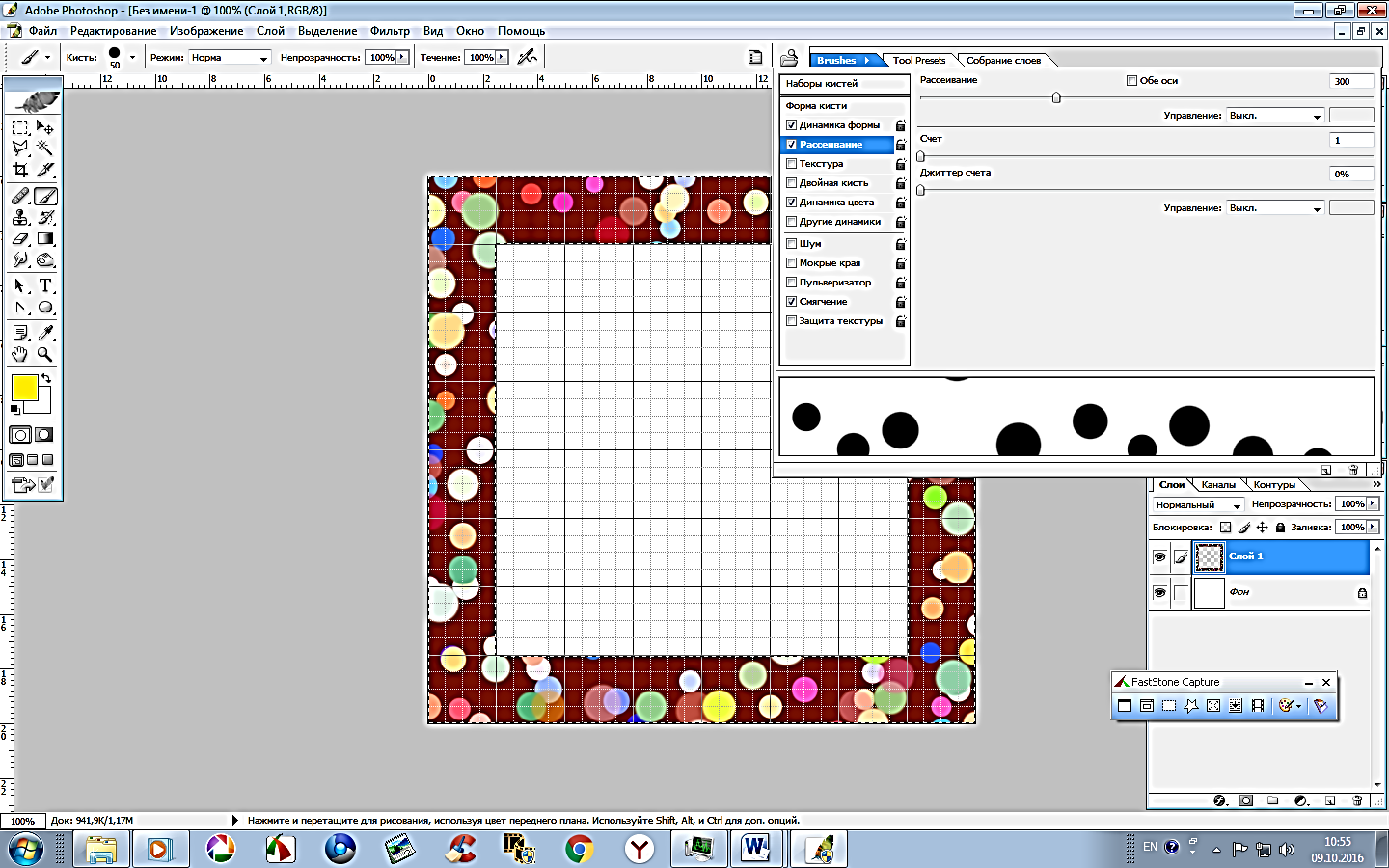 Динамика цвета  (рис.3г)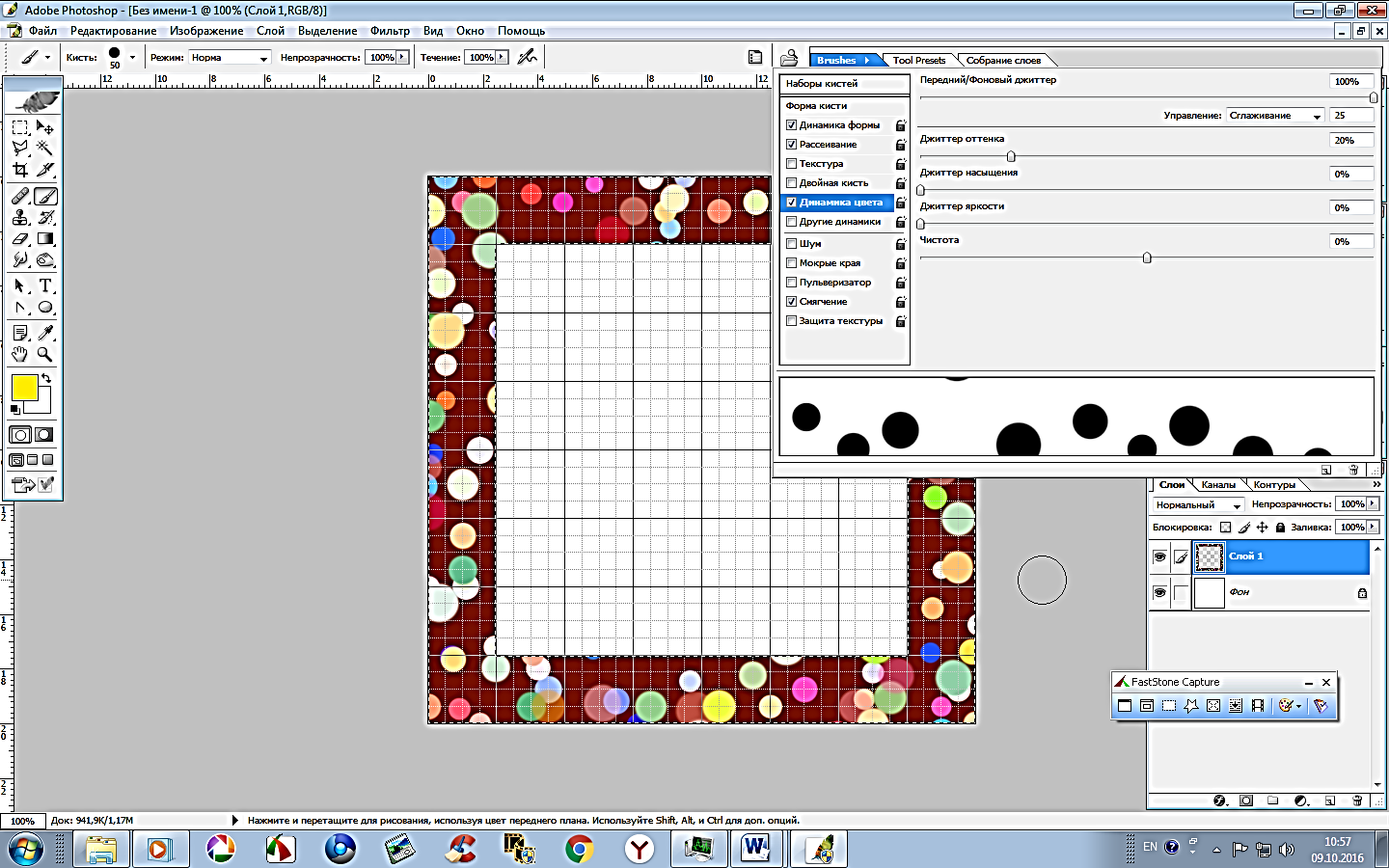 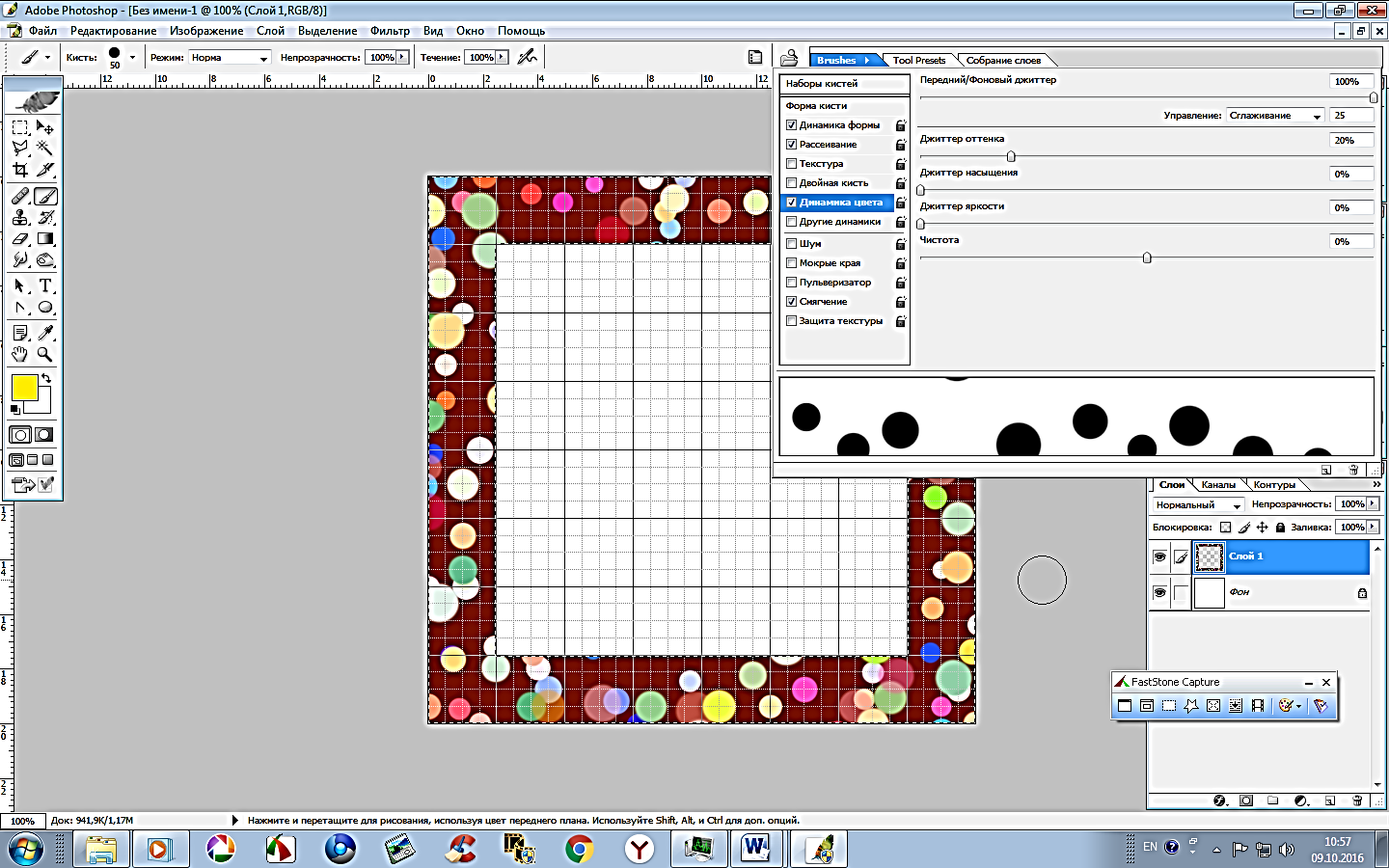 В палите цветов выбираем цвет (например, жёлтый)  и, выделив рамку (Ctrl+ щелчок по слою с рамкой), наносим лёгкими штрихами по рамке (рис.4). Можно менять цвет несколько раз.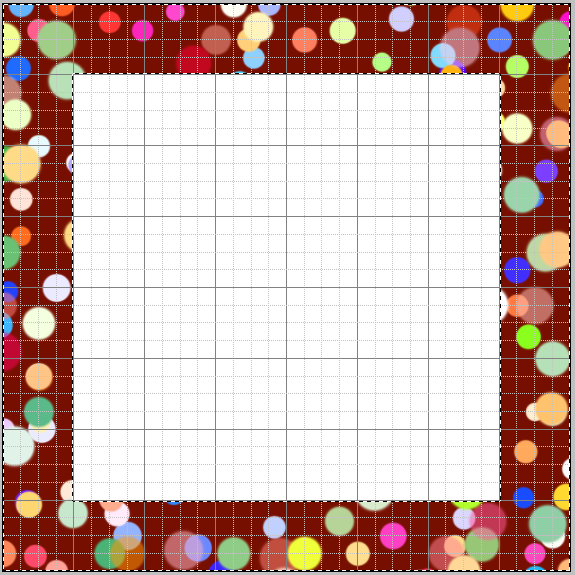 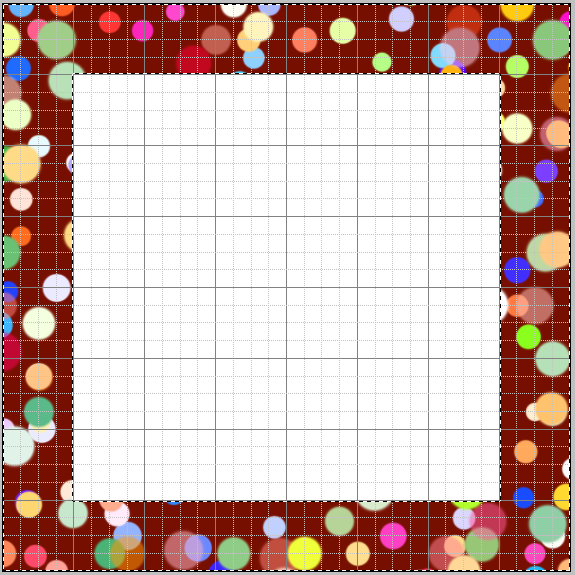 Добавление эффектов слоя. Падающие тени (рис.5). 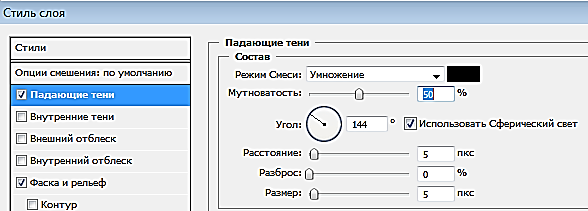 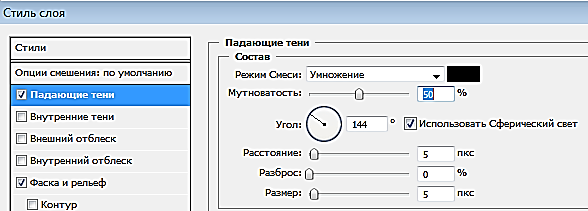 Добавление эффектов слоя. Добавьте фаску и рельеф по своему усмотрению. Можно также применить текстур – на ваш выбор (рис.6). 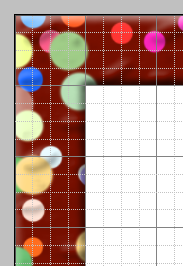 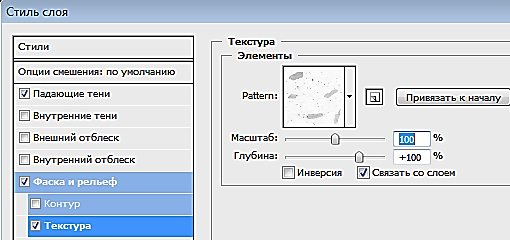 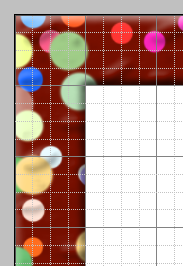 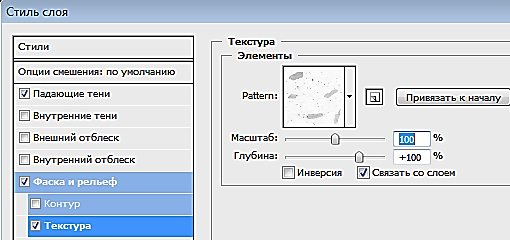 Измените форму рамки при помощи фильтра Сжижение (Ctrl+Shift+X). Сначала подтяните внутренние уголки к краю рамки при помощи Forward Warp (рис.7а). Затем сделайте выпуклыми середины рёбер рамки при помощи Bload (рис.7б).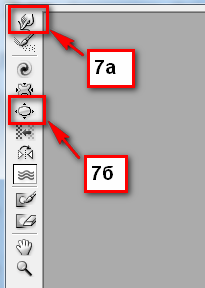 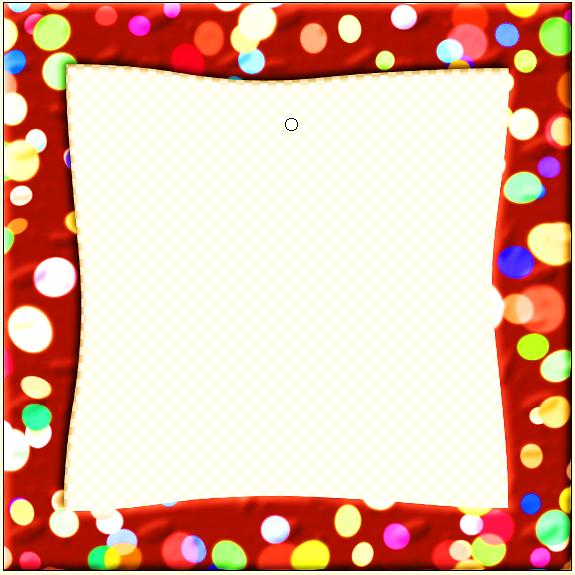 Добавьте рисунок на новый слой и поместите его под слой с рамочкой: 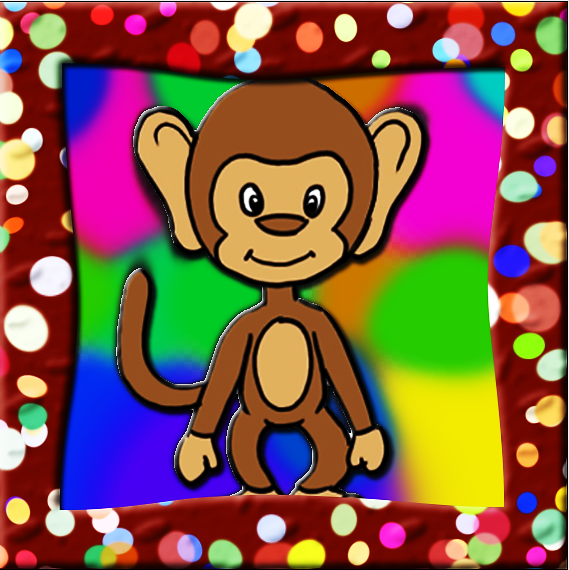 